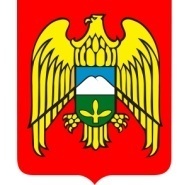 МЕСТНАЯ АДМИНИСТРАЦИЯ ГОРОДСКОГО ПОСЕЛЕНИЯ ЗАЛУКОКОАЖЕ ЗОЛЬСКОГО МУНИЦИПАЛЬНОГО РАЙОНА КАБАРДИНО-БАЛКАРСКОЙ РЕСПУБЛИКИКЪЭБЭРДЕЙ-БАЛЪКЪЭР РЕСПУБЛИКЭМ И ДЗЭЛЫКЪУЭ МУНИЦИПАЛЬНЭ КУЕЙМ ЩЫЩ ДЗЭЛЫКЪУЭКЪУАЖЭ  КЪАЛЭ ЖЫЛАГЪУЭМ И  ЩIЫПIЭ АДМИНИСТРАЦЭКЪАБАРТЫ-МАЛКЪАР РЕСПУБЛИКАНЫ ЗОЛЬСК МУНИЦИПАЛЬНЫЙ  РАЙОНУНУ ЗАЛУКОКОАЖЕ ШАХАР ПОСЕЛЕНИЯСЫНЫ ЖЕР-ЖЕРЛИ АДМИНИСТРАЦИЯНЫ БАШЧЫСЫ361700,  Кабардино – Балкарская  Республика, Зольский район  п.Залукокоаже, ул. Калмыкова, 20                                                                                                                                  тел (86637) 4-15-62;  (86637) факс 4-11-88;         Zalukokoage @ kbr.ru                                                                                                                                                                                                                                       17 июня 2022 года                                                                         УНАФЭ                       № 106                                                                                                         БУЙРУКЪ                  № 106                                                                                                         РАСПОРЯЖЕНИЕ   № 106     Об утверждении состава кадрового резерва для замещения вакантных должностей муниципальной службы в местной администрации городского поселения Залукокоаже Зольского муниципального района Кабардино-Балкарской Республики           Руководствуясь Федеральным законом от 02.03.2007 года №25-ФЗ «О муниципальной службе в Российской Федерации», Законом Кабардино-Балкарской Республики от 04.07.1998 года 38-РЗ «О муниципальной службе в Кабардино-Балкарской Республике», постановлением главы местной администрации городского поселения Залукокоаже от 24.10.2013 года №102 «Об утверждении Положения о порядке формирования кадрового резерва для замещения вакантных должностей муниципальной службы в местной администрации городского поселения Залукокоаже Зольского муниципального района»:        1. Утвердить состав кадрового резерва для замещения вакантных должностей  муниципальной службы в местной администрации городского поселения Залукокоаже Зольского муниципального района Кабардино-Балкарской Республики согласно приложению.        2. Считать утратившим силу распоряжение главы местной администрации                  г.п. Залукокоаже от 12.02.2016 года №4 «Об утверждении кадрового резерва для замещения вакантных должностей муниципальной службы местной администрации городского поселения Залукокоаже Зольского муниципального района Кабардино-Балкарской Республики».      3. Контроль за выполнением настоящего распоряжения возложить на заместителя главы местной администрации городского поселения Залукокоаже Шерметову М.А.     4. Настоящее распоряжение вступает в силу со дня его подписания.Глава местной администрацииг.п. Залукокоаже                                                                                              А.Ю.КотовПриложениек распоряжению главы местнойадминистрации г.п. Залукокоажеот 17 июня 2022 года №106СОСТАВкадрового резерва для замещения вакантных должностей муниципальной службы в местной администрациигородского поселения Залукокоаже Зольского муниципального района Кабардино-Балкарской Республики№п/пРезерв на должность муниципальной службыФ.И.О.кандидата по резерву кадровЗанимаемая в настоящее время должностьГод рожденияНациональностьобразованиеГлава местной администрации г.п. ЗалукокоажеШерметова Маринат АхмедовнаЗаместитель главы местной администрации                  г.п. Залукокоаже17.09.1962Кабардинка Высшее Глава местной администрации г.п. ЗалукокоажеКашежев Леонид АнатольевичДиректор МУП «Жилкомсервис»13.09.1963КабардинецВысшееЗаместитель главы –начальник отдела по социальным и общим вопросам, молодежной политике и спортуКушхова Асият МухамедовнаНачальник  отдела по вопросам жизнеобеспечения, агропромышленного комплекса и охраны окружающей среды местной администрации г.п. Залукокоаже07.08.1089КабардинкаВысшееЗаместитель главы –начальник отдела по социальным и общим вопросам, молодежной политике и спортуМаргушев Надар МуаедовичГлавный специалист по торгам, закупкам, ведению государственных информационных систем  отдела по вопросам жизнеобеспечения, агропромышленного комплекса и охраны окружающей среды  местной администрации            г.п. Залукокоаже20.05.2000КабардинецВысшее  Начальник отдела учета, отчетности и планирования бюджетаШогенцукова Марьяна АликовнаГлавный  специалист отдела учета, отчетности и планирования бюджета местной администрации           г.п. Залукокоаже28.12.1982КабардинкаВысшее Главный  специалист отдела учета, отчетности и планирования бюджетаПсанукова Марина БорисовнаБухгалтер местной администрации           с.п. Светловодское04.08.1991КабардинкаВысшее Начальник отдела по вопросам жизнеобеспечения, агропромышленного комплекса и охраны окружающей средыМаргушев Надар МуаедовичГлавный специалист по торгам, закупкам, ведению государственных информационных систем  отдела по вопросам жизнеобеспечения, агропромышленного комплекса и охраны окружающей среды  местной администрации                   г.п. Залукокоаже20.05.2000КабардинецВысшееГлавный специалист по ЖКХ отдела по вопросам жизнеобеспечения, агропромышленного комплекса и охране окружающей средыКушхов Темирлан ТимуровичНе работает18.02.2002КабардинецСреднее специальное Главный специалист по градостроительству и жилищным вопросам отдела по вопросам жизнеобеспечения, агропромышленного комплекса и охране окружающей средыКарданова Лариса МухамедовнаНе работает01.07.1992КабардинкаВысшееГлавный специалист по торгам, закупкам, ведению государственных информационных систем отдела по вопросам жизнеобеспечения, агропромышленного комплекса и охране окружающей средыМашукова Марина ЗаудиновнаГлавный специалист  по общим вопросам отдела по социальным и общим вопросам, молодежной политике и спорту17.01.1996КабардинкаВысшееГлавный специалист  по общим вопросам отдела по социальным и общим вопросам, молодежной политике и спортуБженикова Арада АртуровнаВедущий специалист по делопроизводству отдела по социальным и общим вопросам, молодежной политике и спорту14.04.1998КабардинкаВысшееВедущий специалист по делопроизводству отдела по социальным и общим вопросам, молодежной политике и спортуЖирикова Залина ТемиркановнаСпециалист исполкома партии «Единая Россия»16.08.1997КабардинкаВысшее Главный специалист-юристХашкулов Анзор ТимуровичНе работает10.07.1991кабардинецВысшее